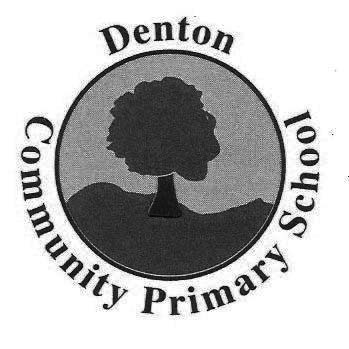 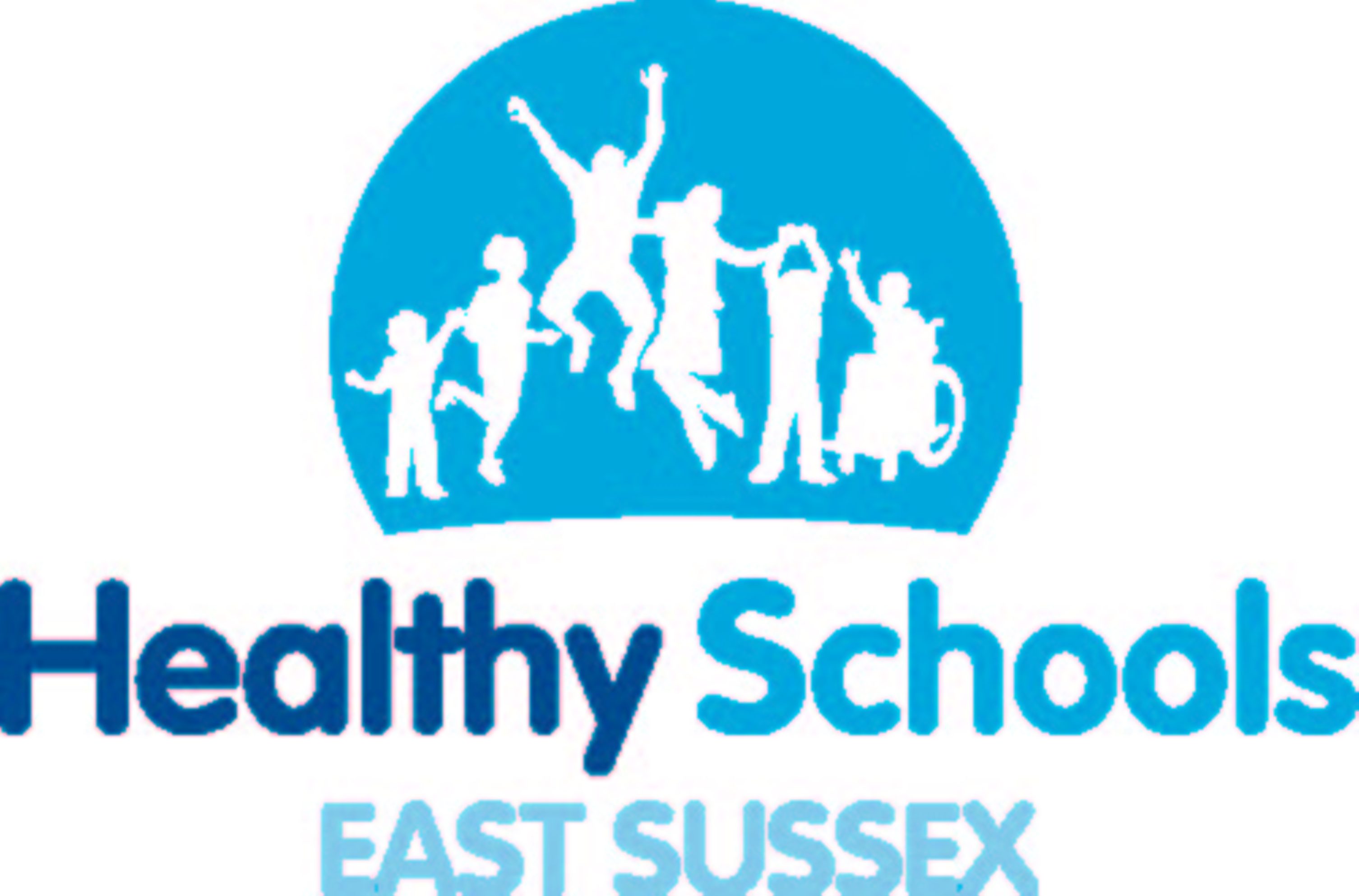 CLASS TEACHERQualifications and ExperienceQualified Teacher Status.Successful classroom teaching experience.Knowledge and Understanding of:An awareness of different teaching and learning strategies to raise pupils’ attainment.Understanding of effective assessment systems that clearly enable progress and achievement.How information technology may contribute to learning.Awareness of inclusion and its application to all pupils.      The role which can be played by parents, carers and the community in raising standards.Skills/Abilities/AttributesAbility to plan, prepare and deliver lessons appropriately, differentiated to meet individual needs.Ability to create a stimulating learning environment.Able to establish and develop good relationships with all involved in the school.Demonstrate a commitment to equal opportunities and inclusion.Personal QualitiesCommitment to high standards.Understands the importance of creativity.Believes in encouraging pupils to develop their full potential.Ability to work under pressure and maintain a positive attitude to work.To have a sense of humour.     